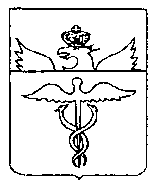 Администрация Клеповского сельского поселенияБутурлиновского муниципального районаВоронежской областиПОСТАНОВЛЕНИЕот 31.07.18 г.  № 49с. КлеповкаОб утверждении муниципальнойпрограммы Клеповского сельского поселенияБутурлиновского муниципального районаВоронежской области « Муниципальное управление Клеповского сельского поселения Бутурлиновского муниципального района Воронежской области»  В соответствии с Федеральным законом от 06.10.2003 г. № 131-ФЗ «Об общих принципах организации местного самоуправления в Российской Федерации», Уставом Клеповского сельского поселения, постановлением администрации Клеповского сельского поселения  от 11.10.2013 г. №  71 «Об утверждении порядка разработки, реализации и оценки эффективности  муниципальных программ Клеповского сельского поселения Бутурлиновского муниципального района Воронежской области», статьей 179 Бюджетного Кодекса Российской Федерации, администрация Клеповского сельского поселенияПОСТАНОВЛЯЕТ:Утвердить прилагаемую муниципальную программу Клеповского сельского поселения Бутурлиновского муниципального района Воронежской области «Муниципальное управление Клеповского сельского поселения Бутурлиновского муниципального района Воронежской области»     2. Ведущему специалисту-главному бухгалтеру администрации   Клеповского сельского поселения (В.Е. Ермилова)    при     формировании бюджета Клеповского сельского поселения Бутурлиновского муниципального района Воронежской области на очередной финансовый год и плановый период предусмотреть финансирование мероприятий в объёмах, предусмотренных муниципальной программой.Считать утратившим силу:    3.1. Постановление Администрации Клеповского сельского поселения Бутурлиновского муниципального района Воронежской области от 14.10.2013г № 75 «Об утверждении муниципальноц программы «Муниципальное управление Клеповского сельского поселения Бутурлиновского муниципального района Воронежской области»»;3.2. Постановление Администрации Клеповского сельского поселения Бутурлиновского муниципального района Воронежской области от 08.11.2013г № 87 « О внесении изменений в постановление Администрации Клеповского сельского поселения от  14.10.2013г №75 «Об утверждении муниципальной программы «Муниципальное управление Клеповского сельского поселения Бутурлиновского муниципального района Воронежской области»»;3.3. . Постановление Администрации Клеповского сельского поселения Бутурлиновского муниципального района Воронежской области от 09.12.2013г № 97 « О внесении изменений в постановление Администрации Клеповского сельского поселения от  14.10.2013г №75 «Об утверждении муниципальной программы «Муниципальное управление Клеповского сельского поселения Бутурлиновского муниципального района Воронежской области»»;3.4. . Постановление Администрации Клеповского сельского поселения Бутурлиновского муниципального района Воронежской области от178.02.2015г № 10 « О внесении изменений в постановление Администрации Клеповского сельского поселения от  14.10.2013г №75 «Об утверждении муниципальной программы «Муниципальное управление Клеповского сельского поселения Бутурлиновского муниципального района Воронежской области»»;3.5. . Постановление Администрации Клеповского сельского поселения Бутурлиновского муниципального района Воронежской области от 19.01.2016г № 07 « О внесении изменений в постановление Администрации Клеповского сельского поселения от  14.10.2013г №75 «Об утверждении муниципальной программы «Муниципальное управление Клеповского сельского поселения Бутурлиновского муниципального района Воронежской области»»;3.6. . Постановление Администрации Клеповского сельского поселения Бутурлиновского муниципального района Воронежской области от 05.09.2016г № 104 « О внесении изменений в постановление Администрации Клеповского сельского поселения от  14.10.2013г №75 «Об утверждении муниципальной программы «Муниципальное управление Клеповского сельского поселения Бутурлиновского муниципального района Воронежской области»»;3.7. . Постановление Администрации Клеповского сельского поселения Бутурлиновского муниципального района Воронежской области от 27.01.2017г № 03 « О внесении изменений в постановление Администрации Клеповского сельского поселения от  14.10.2013г №75 «Об утверждении муниципальной программы «Муниципальное управление Клеповского сельского поселения Бутурлиновского муниципального района Воронежской области»»;3.8. . Постановление Администрации Клеповского сельского поселения Бутурлиновского муниципального района Воронежской области от 15.11.2017г № 42 « О внесении изменений в постановление Администрации Клеповского сельского поселения от  14.10.2013г №75 «Об утверждении муниципальной программы «Муниципальное управление Клеповского сельского поселения Бутурлиновского муниципального района Воронежской области»»;3.9. . Постановление Администрации Клеповского сельского поселения Бутурлиновского муниципального района Воронежской области от 07.02.2018г № 14 « О внесении изменений в постановление Администрации Клеповского сельского поселения от  14.10.2013г №75 «Об утверждении муниципальной программы «Муниципальное управление Клеповского сельского поселения Бутурлиновского муниципального района Воронежской области»»;Опубликовать настоящее постановление в Вестнике муниципальных нормативно-правовых актов Клеповского сельского поселения Бутурлиновского муниципального района Воронежской области  и разместить в сети «Интернет» на официальном сайте органов местного самоуправления Клеповского сельского  поселения.  . Настоящее постановление вступает в силу с момента опубликования.    Контроль за исполнением настоящего постановления оставляю за собой.   Глава Клеповского сельского поселения                                       Ю.И. Подлесных.                                                                              Приложение                                                                               к постановлению    администрации                                                                       Клеповского сельского поселения                                                                      от    июля  2018 года  № МУНИЦИПАЛЬНАЯ  ПРОГРАММАКлеповского сельского поселения Бутурлиновского муниципального района Воронежской области «Муниципальное управление Клеповского сельского поселения Бутурлиновского муниципального района Воронежской области»Администрация Клеповского сельского поселения Бутурлиновского муниципального района Воронежской области 2018г П А С П О Р ТМуниципальной программы Клеповского сельского поселения Бутурлиновского муниципального района Воронежской области«Муниципальное управление Клеповского сельского поселения Бутурлиновского муниципального района Воронежской области»(далее –муниципальная программа)1.Общая характеристика сферы реализации муниципальной программы.         Конституция Российской Федерации закрепила местное самоуправление в качестве основополагающего принципа организации управления. Именно на уровне муниципальных образований складываются устойчивые финансовые, хозяйственно-экономические и социальные отношения. Именно местные органы самоуправления решают повседневные, наиболее важные для населения вопросы, что обусловливает высокую управленческую активность и заинтересованность граждан в данной деятельности.	В Российской  Федерации большое значение приобрел процесс бюджетной, финансовой деятельности органов местного самоуправления, так как укрепление государства невозможно без устойчивой финансовой системы местных сообществ. Четко отлаженный бюджетный процесс в муниципальных образованиях позволяет создать качественно новую экономическую и финансовую основу развития муниципалитетов и всего государства в целомСовременное состояние и развитие системы управления муниципальными финансами в Клеповском сельском поселении Бутурлиновского муниципального района характеризуется проведением ответственной и прозрачной бюджетной политики, исполнением в полном объеме принятых бюджетных обязательств.В Клеповском сельском поселении процессы повышения качества управления муниципальными финансами прошли несколько этапов развития. Результат данных реформ - формирование современной системы управления муниципальными финансами, в том числе:создание четкой законодательной регламентации процесса формирования и исполнения  бюджета Клеповского сельского поселения, осуществления финансового контроля за использованием бюджетных средств;внедрение системы казначейского исполнения бюджета поселения;модернизация системы бюджетного учета и отчетности;обеспечение прозрачности бюджетной системы и публичности бюджетного процесса в поселении;осуществление автоматизации бюджетного процесса Клеповского сельского поселения Бутурлиновского муниципального района.В целях реализации Федерального закона от 08.05.2010 № 83-ФЗ «О внесении изменений в отдельные законодательные акты Российской Федерации в связи с совершенствованием правового положения государственных (муниципальных) учреждений» в 2010-2011 годах была сформирована вся необходимая нормативная правовая база.С 1 января 2012  систематически проводится работа по размещению информации о государственных и муниципальных  учреждениях на Официальном сайте в сети Интернет в информационно-телекоммуникационной сети «Интернет» (далее – сеть Интернет) (www.bus.gov.ru).На современном этапе основными направлениями дальнейшего реформирования сферы муниципальных финансов и совершенствования бюджетной политики являются:переход на новый этап развития бюджетирования, ориентированного на достижение результата, в том числе завершение в 2013 году этапа перехода на программный бюджет, повышение качества оказания муниципальных услуг;расширение применения современных информационно-коммуникационных технологий для формирования и совершенствования интегрированной системы управления муниципальными финансами в поселении;создание условий для эффективного управления финансами в муниципальном образовании.Вопрос совершенствования системы управления муниципальными финансами и межбюджетными отношениями носит комплексный характер и требует для своего решения согласованных действий органов местного самоуправления района  и органов власти поселения.2. Приоритеты государственной политики в сфере реализации муниципальной программы, цели, задачи и показатели (индикаторы) достижения целей и решения задач, описание основных ожидаемых конечных результатов муниципальной программы, сроков и этапов реализации муниципальной программы.Целью муниципальной программы является создание необходимых условий для эффективной реализации органами местного самоуправления Клеповского сельского поселения полномочий по решению вопросов местного значения, проведения  ответственной бюджетной политики на территории поселения. Обеспечение финансовой стабильности и эффективное управление муниципальными  финансами  Клеповского сельского поселения. Приоритеты государственной политики в сфере реализации муниципальной  программы определены:Стратегией социально-экономического развития Воронежской области на период до 2020 года, утвержденной законом Воронежской области от 30.06.2010 № 65-ОЗ;ежегодными Бюджетными посланиями Президента Российской Федерации Федеральному Собранию Российской Федерации;основными направлениями бюджетной политики и основными направлениями налоговой политики Российской Федерации, Воронежской области, Бутурлиновского муниципального  района и Клеповского сельского поселения на очередной финансовый год и плановый период.В соответствии с указанными документами сформированы следующие приоритеты государственной политики в сфере реализации муниципальной  программы.1) Обеспечение долгосрочной сбалансированности и устойчивости бюджета Клеповского сельского поселения путем:полноты учета и прогнозирования финансовых ресурсов, которые могут быть направлены на достижение целей государственной политики;планирования бюджетных ассигнований исходя из необходимости безусловного исполнения действующих расходных обязательств;принятия новых расходных обязательств при наличии четкой оценки необходимых для их исполнения бюджетных ассигнований на весь период их исполнения и с учетом сроков и механизмов их реализации;соблюдения установленных бюджетных ограничений при принятии новых расходных обязательств, в том числе при условии и в пределах сокращения  ранее принятых обязательств (в случае необходимости);проведения систематического анализа и оценки рисков для бюджета поселения.2) Развитие внутреннего муниципального финансового контроля, осуществляемого администрацией Клеповского сельского поселения  в соответствии с Бюджетным процессом, а так же внутреннего финансового контроля, направленного на соблюдение внутренних стандартов и процедур составления и исполнения бюджета по расходам, составления бюджетной отчетности и ведения бюджетного учета администрацией Клеповского сельского поселения; подготовку и организацию мер по повышению экономности и результативности использования бюджетных средств.3) Развитие информационной системы управления муниципальными финансами с учетом новых требований к составу и качеству информации о финансовой деятельности публично-правовых образований, а также к открытости информации о результатах их деятельности.4) Создание условий для устойчивого исполнения бюджета поселения.5) Повышение качества управления финансами в Клеповском сельском поселении.Достижение цели муниципальной программы будет осуществляться путем решения задач в рамках соответствующих подпрограмм. Состав целей, задач и подпрограмм муниципальной программы приведен в ее паспорте.Достижение цели каждой подпрограммы муниципальной программы требует решения комплекса задач подпрограммы.Паспорта муниципальной программы и ее подпрограмм содержат описание ожидаемых результатов их реализации, а также количественные характеристики  в виде целевых индикаторов и показателей муниципальной программы (подпрограммы).Достижение запланированных результатов муниципальной программы  характеризуется следующими целевыми показателями (индикаторами):	1. Отношение дефицита бюджета поселения к годовому объему доходов бюджета поселения без учета объема безвозмездных поступлений.Значение указанного показателя планируется сохранить на экономически безопасном уровне.2. Средняя оценка качества управления муниципальными финансами.Порядок проведения мониторинга и оценки качества управления муниципальными финансами утвержден постановлениями администрации Бутурлиновского муниципального района от 23.08.2011г. №1116 «О мониторинге и оценке эффективности развития городских и сельских поселений Бутурлиновского муниципального района Воронежской области»,   от 31.05.2013г. №527 «О внесении изменений в постановление администрации Бутурлиновского муниципального района от 23.08.2011г. №1116», от 04.03.2013г. №220 « О подведении итогов достижения поселениями значений показателей эффективности развития городских и сельских поселений Бутурлиновского муниципального района  Воронежской области», от 10.06.2013 г. №727 « Об утверждении Порядка осуществления мониторинга соблюдения органами местного самоуправления  городских и сельских поселений Бутурлиновского муниципального района требований бюджетного кодекса Российской Федерации и качества организации и осуществления бюджетного процесса». Между администрацией Бутурлиновского муниципального района и администрацией Клеповского сельского поселения Бутурлиновского муниципального района Воронежской области 20.11.2012 года заключено соглашение о достижении значений показателей эффективности развития поселений Бутурлиновского муниципального района Воронежской области.Ожидаемые результаты реализации муниципальной программы:1. Обеспечение долгосрочной сбалансированности бюджета Клеповского сельского поселения, усиление взаимосвязи стратегического и бюджетного планирования, повышение качества и объективности планирования бюджетных ассигнований;2. Улучшение качества прогнозирования основных параметров бюджета Клеповского сельского поселения;3. Соблюдение требований бюджетного законодательства;4. Эффективная организация внутреннего муниципального финансового контроля, осуществляемого в соответствии с Бюджетным кодексом Российской Федерации;5. Обеспечение открытости и прозрачности деятельности администрации Клеповского сельского поселения; 6.Рост качества управления муниципальными финансами.3. Обоснование выделения подпрограмм муниципальной программы.Подпрограммы муниципальной программы выделены исходя из цели, содержания и с учетом специфики механизмов, применяемых для решения определенных задач.Решение задач, связанных с составлением и исполнением бюджета Клеповского сельского поселения, контролем за его исполнением, осуществлением бюджетного учета и составлением бюджетной отчетности, управлением резервным фондом администрации Клеповского сельского поселения и с обеспечением проведения выборов в Клеповском сельском поселении, предусмотрено подпрограммой «Управление муниципальными финансами». Решение задач, связанных с организацией первичного воинского учета на территориях, где отсутствуют военные комиссариаты, будет осуществляться в рамках подпрограммы «Организация первичного воинского учета на территории Клеповского сельского поселения».Для обеспечения достижения цели муниципальной программы на основе эффективной деятельности органов местного самоуправления Клеповского сельского поселения Бутурлиновского муниципального района  в сфере финансово-бюджетной политики выделяется подпрограмма «Обеспечение реализации муниципальной программы». Реализация данной подпрограммы способствует решению задач остальных подпрограмм муниципальной программы.4. Обобщенная характеристика мер муниципального регулирования.В качестве основных мер правового регулирования в рамках реализации муниципальной программы предусматриваются формирование и развитие нормативной правовой базы в сфере управления муниципальными финансами, состоящей из принимаемых и корректируемых ежегодно либо по необходимости решений Совета народных депутатов Клеповского сельского поселения, постановлений и распоряжений администрации Клеповского сельского поселения.6. Финансовое обеспечение реализации муниципальной программыФинансовые ресурсы, необходимые для реализации муниципальной программы в 2018-2024 годах, соответствуют объемам бюджетных ассигнований, предусмотренным проектом решением Совета народных депутатов Клеповского сельского поселения Бутурлиновского муниципального района  на 2018 год и на плановый период 2019 и 2020 годов. Расходы местного бюджета на реализацию муниципальной программы приведены в приложении.Для реализации мероприятий программы возможно привлечение финансовых средств из бюджетов других уровней и внебюджетных источников.6. Анализ рисков реализации муниципальной программы и описание мер управления рисками реализации муниципальной программы.Основным финансовым риском реализации муниципальной программы является существенное ухудшение параметров экономической конъюнктуры поселения. Кроме того, имеются риски использования при формировании документов стратегического планирования (в том числе муниципальных программ) прогноза расходов, не соответствующего прогнозу доходов  бюджета поселения.На результат реализации программы может влиять изменение бюджетного и налогового законодательства Российской Федерации. В целях минимизации последствий риска будет осуществляться мониторинг изменений законодательства Российской Федерации на стадии разработки проектов правовых актов.Следует также учитывать, что качество управления муниципальными финансами, в том числе эффективность расходов бюджета поселения, зависит от действий всех участников бюджетного процесса.7. Оценка эффективности реализации муниципальной программы.Оценка эффективности реализации муниципальной  программы будет осуществляться путем ежегодного сопоставления:фактических (в сопоставимых условиях) и планируемых значений целевых индикаторов муниципальной программы (целевой параметр – 100%);фактических (в сопоставимых условиях) и планируемых объемов расходов  бюджета поселения  на реализацию муниципальной программы и ее основных мероприятий (целевой параметр менее 100%);числа выполненных и планируемых мероприятий, предусмотренных  планом реализации муниципальной программы (целевой параметр – 100%).Подпрограмма 1. «Управление муниципальными финансами»П А С П О Р Т1.	Характеристика сферы реализации подпрограммы, описание основных проблем в указанной сфере и прогноз ее развития.Сформулированные в подпрограмме цели позволят выйти системе управления финансами Клеповского сельского поселения на качественно новый уровень.Принципиальные тенденции, предусмотренные подпрограммой, заключаются в:использовании конкурентных принципов распределения бюджетных средств, в том числе с учетом достигнутых и планируемых результатов использования бюджетных ассигнований;наличии и соблюдении формализованных, прозрачных и устойчивых к коррупции процедур принятия решений по использованию бюджетных средств;наличии и соблюдении формализованных требований к ведению бюджетного учета, составлению и представлению бюджетной отчетности;формировании и представлении бюджетной отчетности в соответствии с установленными требованиями.2. Приоритеты муниципальной политики в сфере реализации подпрограммы, цели, задачи и показатели (индикаторы) достижения целей и решения задач, описание основных ожидаемых конечных результатов подпрограммы, сроков и контрольных этапов реализации подпрограммы.Приоритеты реализации подпрограммы соответствуют приоритетам, описанным для программы в целом.В сфере реализации подпрограммы сформированы следующие приоритеты политики:обеспечение исполнения расходных обязательств Клеповского сельского поселения Бутурлиновского муниципального района,   долгосрочной сбалансированности и устойчивости бюджета поселения;полнота учета и прогнозирования финансовых и других ресурсов, которые могут быть направлены на достижение целей бюджетной политики;планирование бюджетных ассигнований исходя из необходимости безусловного исполнения действующих расходных обязательств;принятие новых расходных обязательств с учетом сроков и механизмов их реализации и при наличии четкой оценки необходимых для их исполнения бюджетных ассигнований на весь период их исполнения;соблюдение установленных бюджетных ограничений при принятии новых расходных обязательств, в том числе при условии и в пределах реструктуризации (сокращения) ранее принятых обязательств (в случае необходимости);повышение прозрачности бюджетной системы.Целью подпрограммы является создание условий эффективного управления муниципальными финансами  Клеповского сельского поселения Бутурлиновского муниципального района. Достижение цели подпрограммы требует решения ее задач путем реализации соответствующих основных мероприятий подпрограммы. Задачами подпрограммы являются:1.Совершенствование процедур составления и организации исполнения  бюджета поселения, своевременное и качественное составление отчетности.2.Обеспечение стабильного функционирования резервного фонда администрации  Клеповского сельского поселения Бутурлиновского муниципального района.3. Обеспечение проведения выборов в Клеповском сельском поселении.Описание целевых индикаторов и показателей подпрограммы:1. Соблюдение порядка и сроков разработки проекта бюджета поселения, установленных правовым актом Совета народных депутатов поселения.2. Составление и представление в Совет народных депутатов Клеповского сельского поселения Бутурлиновского муниципального района годового отчета об исполнении бюджета поселения в сроки, установленные бюджетным законодательством Российской Федерации, Воронежской области и бюджетным процессом Клеповского сельского поселения Бутурлиновского муниципального района.3. Удельный вес резервного фонда администрации Клеповского сельского поселения Бутурлиновского муниципального района  в общем объеме расходов бюджета поселения (ДР):ДРФ= РРФ/Рх100%,где:РРФ – размер резервного фонда администрации Клеповского сельского поселения Бутурлиновского муниципального района;Р – объем расходов бюджета поселения.4. Проведение выборов главы Клеповского сельского поселения и депутатов Совета народных депутатов Клеповского сельского поселения.Ожидаемые результаты реализации подпрограммы:1. Повышение обоснованности, эффективности и прозрачности бюджетных расходов.2. Разработка и внесение в Совет народных депутатов Клеповского сельского поселения Бутурлиновского муниципального района в установленные сроки  проекта бюджета поселения на очередной финансовый год и плановый период, соответствующего требованиям бюджетного законодательства.3. Утверждение решением Совета народных депутатов  отчета об исполнении бюджета поселения в сроки, установленные бюджетным законодательством Российской Федерации.Подпрограмма носит постоянный характер. В силу постоянного характера решаемых в рамках подпрограммы задач, выделение отдельных этапов ее реализации не предусматривается.3. Характеристика основных мероприятий подпрограммы.В рамках подпрограммы предусмотрены следующие основные мероприятия.3.1. Составление проекта бюджета поселения на очередной финансовый год.Конечным результатом решения данной задачи является принятый в установленные сроки и соответствующий требованиям бюджетного законодательства решением Совета народных депутатов Клеповского сельского поселения Бутурлиновского муниципального района бюджет поселения на очередной финансовый год.Непосредственные результаты регулярной деятельности администрации Клеповского сельского поселения по выполнению данной задачи выражаются в следовании принципам ответственного управления общественными финансами, предполагающим внедрение среднесрочного финансового планирования, анализ и управление бюджетным процессом, улучшение качества составления основных параметров бюджета поселения на среднесрочную перспективу. В целях своевременной и качественной подготовки проекта бюджета поселения на очередной финансовый год и плановый период администрация Клеповского сельского поселения:составляет прогноз основных параметров бюджета Клеповского сельского поселения Бутурлиновского муниципального района;организует составление проекта бюджета поселения и материалов к нему;разрабатывает проект основных направлений налоговой и бюджетной политики Клеповского сельского поселения Бутурлиновского муниципального района;ведет реестр расходных обязательств поселения.В связи с необходимостью повышения эффективности расходования бюджетных средств возрастает актуальность повышения качества планирования  бюджета поселения.Для этого в рамках данного мероприятия предусматривается реализация мер, включающих:внесение изменений в Решение Совета народных депутатов Клеповского сельского поселения Бутурлиновского муниципального района о бюджетном процессе в Клеповском сельском поселении Бутурлиновского муниципального района в соответствии с изменениями бюджетного процесса Воронежской области; переход к новому порядку составления бюджета поселения на основе программного подхода;внедрение программной бюджетной классификации;учет возможностей оптимизации действующих расходных обязательств при принятии решений о выделении бюджетных ассигнований на новые расходные обязательства;внедрение информационных технологий.3.2. Организация исполнения бюджета поселения и формирование бюджетной отчетности.Решение этой задачи предполагает организацию исполнения бюджета поселения в соответствии с требованиями бюджетного законодательства и утвержденными решением о бюджетном процессе  параметрами.Работа по исполнению бюджета поселения в соответствии с кассовым планом наряду со сводной бюджетной росписью, лимитами бюджетных обязательств и предельными объемами финансирования является важным регулятором использования бюджетных средств.Своевременное и качественное формирование отчетности об исполнении бюджета поселения позволяет оценить выполнение расходных обязательств Клеповского сельского поселения Бутурлиновского муниципального района.Непосредственными результатами регулярной деятельности администрации Клеповского сельского поселения, направленной на организацию исполнения бюджета поселения и формирование бюджетной отчетности, является соблюдение принципов ответственного управления общественными финансами, связанных с бюджетной прозрачностью, а также наличием эффективной системы исполнения бюджета, что будет способствовать прозрачности и подконтрольности исполнения бюджета и, соответственно, повышению уровня результативности использования бюджетных средств и их эффективности.Конечным результатом решения данного мероприятия является обеспечение надежного, качественного и своевременного кассового исполнения  бюджета поселения и утверждение решением Совета народных депутатов годового отчета об исполнении  бюджета поселения.3.3. Управление резервным фондом администрации Клеповского сельского поселения Бутурлиновского муниципального района.Мероприятие направлено на своевременное предоставление бюджетных средств на финансовое обеспечение непредвиденных расходов, в том числе на проведение аварийно-восстановительных работ и иных мероприятий, связанных с ликвидацией последствий стихийных бедствий и других чрезвычайных ситуаций.3.4. Обеспечение проведения выборов на территории Клеповского сельского поселения.Мероприятие направлено на своевременное предоставление бюджетных средств для проведения выборов главы Клеповского сельского поселения и депутатов Совета народных депутатов Клеповского сельского поселения.Финансовое обеспечение реализации подпрограммыФинансовые ресурсы, необходимые для реализации подпрограммы в 2018-2024 годах, соответствуют объемам бюджетных ассигнований, предусмотренным проектом бюджета Клеповского сельского поселения Бутурлиновского муниципального района на 2018 год и на плановый период 2019 и 2020 годов». На 2018-2024 годы объемы бюджетных ассигнований рассчитаны исходя из досчета объемов бюджетных ассигнований на продление обязательств длящегося характера. Объем финансового обеспечения реализации подпрограммы за счет средств  бюджета поселения за весь период ее реализации  составляет     47,0      тыс. рублей.5. Анализ рисков реализации подпрограммы и описание мер управления рисками реализации подпрограммы.Риски реализации подпрограммы состоят в следующем:изменение действующего бюджетного законодательства Российской Федерации в части организации бюджетного процесса;неисполнение расходных обязательств Клеповского сельского поселения Бутурлиновского муниципального района.В целях управления вышеуказанными рисками  администрация Клеповского сельского поселения в рамках своей компетенции:контролирует порядок и сроки подготовки проекта бюджета поселения на очередной финансовый год и плановый период в рамках требований действующего бюджетного законодательства;проводит мероприятия по обеспечению прозрачности (открытости) бюджетных данных для широкого круга заинтересованных пользователей;обеспечивает исполнение расходных обязательств Клеповского сельского поселения Бутурлиновского муниципального района.К мерам управления рисками, которые могут оказать влияние на достижение запланированных целей, относятся:детальное планирование хода реализации подпрограммы;оперативный мониторинг выполнения мероприятий подпрограммы.6. Оценка эффективности реализации подпрограммы.Оценка эффективности реализации подпрограммы муниципальной программы будет осуществляться путем ежегодного сопоставления:1) фактических (в сопоставимых условиях) и планируемых значений целевых индикаторов подпрограммы муниципальной программы (целевой параметр – 100%);2) фактических (в сопоставимых условиях) и планируемых объемов расходов  бюджета поселения на реализацию подпрограммы муниципальной программы и ее основных мероприятий (целевой параметр менее 100%);3) числа выполненных и планируемых мероприятий плана реализации подпрограммы муниципальной программы (целевой параметр – 100%).Подпрограмма 2. «Организация первичного воинского учета на территории Клеповского сельского поселения» П А С П О Р Т1. Характеристика сферы реализации подпрограммы, описание основных проблем в указанной сфере и прогноз ее развития.Данная подпрограмма направлена  на создание условий для эффективного исполнения полномочий Российской Федерации на осуществление воинского учета на территориях, где отсутствуют военные комиссариаты, переданных органам местного самоуправления поселений.2. Приоритеты государственной политики в сфере реализации подпрограммы, цели, задачи и показатели (индикаторы) достижения целей и решения задач, описание основных ожидаемых конечных результатов подпрограммы, сроков и контрольных этапов реализации подпрограммы.Мероприятия подпрограммы предусматривают финансовое обеспечение за счет средств федерального бюджета соответствующих видов расходов на:обеспечение деятельности военно-учетного стола администрации Клеповского сельского поселения Бутурлиновского муниципального района.Целью подпрограммы является обеспечение осуществления  воинского учета на территории Клеповского сельского поселения.Задача подпрограммы - обеспечение условий для осуществления воинского учета на территории Клеповского сельского поселения. Описание целевых индикаторов и показателей подпрограммы:Уровень исполнения плановых назначений по расходам на реализацию подпрограммы, % (У):У= Кр/Пр, где:Кр - кассовые расходы на реализацию подпрограммы за отчетный период,Пр - плановые расходы на реализацию подпрограммы в соответствии с кассовым планом на отчетный период.Ожидаемые результаты:  Создание эффективной системы воинского учета граждан на территориях, где отсутствуют военные комиссариаты.  Обеспечение эффективного и целенаправленного расходования средств федерального бюджета, выделенных на исполнение полномочий по воинскому учету.Подпрограмма носит постоянный характер. В силу постоянного характера решаемых в рамках подпрограммы задач, выделение отдельных этапов ее реализации не предусматривается.3. Характеристика основных мероприятий подпрограммы.В рамках подпрограммы предусмотрены следующие основные мероприятия:        1.Первичный  воинский  учет  граждан, проживающих или пребывающих на территории Клеповского сельского поселения.При реализации мероприятия будет осуществляться сбор, хранение и обработка сведений, содержащихся в документах первичного воинского учета, организация и обеспечение постановки на воинский учет граждан, обязанных состоять на воинском учете и снятие с воинского учета граждан при их переезде на новое место жительства.  4. Финансовое обеспечение реализации подпрограммыФинансовые ресурсы, необходимые для реализации подпрограммы в 2018-2024 годах, соответствуют объемам бюджетных ассигнований, предусмотренным проектом бюджета Клеповского сельского поселения Бутурлиновского муниципального района на 2018 год и на плановый период 2019 и 2020 годов». На 2018-2024 годы объемы бюджетных ассигнований рассчитаны исходя из досчета объемов бюджетных ассигнований на продление обязательств длящегося характера. Финансовое обеспечение реализации подпрограммы осуществляется за счет средств федерального  бюджета. За весь период ее реализации финансирование составляет  533,5 тыс. рублей.Подпрограмма 3. «Обеспечение реализации муниципальной  программы»П А С П О Р Т1. Характеристика сферы реализации подпрограммы, описание основных проблем в указанной сфере и прогноз ее развития.Подпрограмма направлена на формирование и развитие обеспечивающих механизмов реализации муниципальной программы. В рамках подпрограммы будут созданы условия, существенно повышающие эффективность выполнения как отдельных проектов и мероприятий, так и муниципальной программы в целом.Функции организационно-технического и информационно-аналитического обеспечения реализации муниципальной программы осуществляет администрация Клеповского сельского поселения.Администрация Клеповского сельского поселения в рамках настоящей подпрограммы обеспечивает:сбор и систематизацию статистической и аналитической информации о реализации мероприятий муниципальной программы;внедрение информационных технологий в целях управления реализацией муниципальной программы и контроля за ходом выполнения мероприятий муниципальной программы; мониторинг отдельных мероприятий, подпрограмм и муниципальной программы в целом;подготовку отчета о ходе реализации и об оценке эффективности муниципальной программы.2. Приоритеты государственной политики в сфере реализации подпрограммы, цели, задачи и показатели (индикаторы) достижения целей и решения задач, описание основных ожидаемых конечных результатов подпрограммы, сроков и контрольных этапов реализации подпрограммы.Данная подпрограмма объединяет мероприятия обеспечивающего характера, направленные на создание условий для эффективной реализации всех подпрограмм (мероприятий) настоящей муниципальной программы.Мероприятия подпрограммы предусматривают финансовое обеспечение за счет средств бюджета поселения соответствующих видов расходов на:обеспечение деятельности администрации Клеповского сельского поселения Бутурлиновского муниципального района;осуществление информационно-аналитического, организационно-технического обеспечения и мониторинга реализации мероприятий муниципальной программы.Целью подпрограммы является формирование и развитие обеспечивающих механизмов реализации муниципальной программы.Задача подпрограммы - обеспечение информационно-аналитического, организационно-технического сопровождения и мониторинг реализации мероприятий муниципальной программы, в том числе нацеленный на корректировку ее положений.Описание целевых индикаторов и показателей подпрограммы:Уровень исполнения плановых назначений по расходам на реализацию подпрограммы, % (У):У= Кр/Пр, где:Кр - кассовые расходы на реализацию подпрограммы за отчетный период,Пр - плановые расходы на реализацию подпрограммы в соответствии с кассовым планом на отчетный период.Ожидаемые результаты:создание эффективной системы планирования и управления реализацией мероприятий муниципальной программы.Подпрограмма носит постоянный характер. В силу постоянного характера решаемых в рамках подпрограммы задач, выделение отдельных этапов ее реализации не предусматривается.3. Характеристика основных мероприятий подпрограммы.В рамках подпрограммы предусмотрены следующие основные мероприятия:1. Финансовое обеспечение деятельности администрации Клеповского сельского поселения Бутурлиновского муниципального района Воронежской области.При реализации мероприятия будет осуществляться финансирование деятельности администрации Клеповского сельского поселения Бутурлиновского муниципального района Воронежской области, которая является ответственным исполнителем программы.4. Финансовое обеспечение реализации подпрограммыФинансовые ресурсы, необходимые для реализации подпрограммы в 2018-2024 годах, соответствуют объемам бюджетных ассигнований, предусмотренным проектом бюджета Клеповского сельского поселения Бутурлиновского муниципального района на 2018 год и на плановый период 2019 и 2020 годов». На 2018-2024 годы объемы бюджетных ассигнований рассчитаны исходя из досчета объемов бюджетных ассигнований на продление обязательств длящегося характера. Объем финансового обеспечения реализации подпрограммы за счет средств районного  бюджета за весь период ее реализации составляет  9168,2 тыс. рублей., за счет средств районного бюджета – 6986,9 т.руб.; за счет средств бюджета поселения – 2181,3 тыс. рублей.Объем бюджетных ассигнований на реализацию муниципальной подпрограммы по годам составляет (тыс. руб.):Ответственныйисполнительмуниципальной программыАдминистрация Клеповского сельского поселения Бутурлиновского муниципального района Воронежской области Исполнители муниципальной программыАдминистрация Клеповского сельского поселения Бутурлиновского муниципального района Воронежской областиОсновные разработчики муниципальной программыАдминистрация Клеповского сельского поселения Бутурлиновского муниципального района Воронежской областиПодпрограммы  муниципальной  программы Клеповского сельского поселения Бутурлиновского муниципального района и основные мероприятия1. Управление муниципальными  финансами.-Основное мероприятие: Резервный фонд  администрации Клеповского сельского поселения-основное мероприятие : Проведение оценки рыночной стоимости объектов муниципального имущества-Основное мероприятие: Обслуживание государственного муниципального долга2. Организация первичного воинского учета на территории Клеповского сельского поселения.-Основное мероприятие: Осуществление первичного воинского учета на территориях, где отсутствуют военные комиссариаты3. Обеспечение реализации муниципальной  программы.-Основное мероприятие: Финансовое обеспечение деятельности главы Клеповского сельского поселения-Основное мероприятие :Финансовое обеспечение деятельности органов местного самоуправленияОсновное мероприятие: Финансовое обеспечение деятельности органов местного самоуправленияЦель муниципальной программыСоздание необходимых условий для эффективной реализации органами местного самоуправления Клеповского сельского поселения полномочий по решению вопросов местного значения, проведения  ответственной бюджетной политики на территории поселения. Обеспечение финансовой стабильности и эффективное управление муниципальными  финансами  Клеповского сельского поселения.Задачи муниципальной программы1. Организация бюджетного процесса;2. Обеспечение сбалансированности и устойчивости бюджета Клеповского сельского поселения;3. Повышение эффективности управления муниципальными финансами;4. Обеспечение эффективного и оптимального расходования бюджетных средств;5. Внедрение и применение современных подходов и методов работы в органах местного самоуправления Клеповского сельского поселения по решению вопросов местного значения;Целевые индикаторы и показатели муниципальной программы1. Дефицит бюджета поселения по отношению к годовому объему доходов без учета утвержденного объема безвозмездных поступлений.2. Средняя оценка качества управления финансами Клеповского сельского поселения.Этапы и сроки реализации муниципальнойпрограммыНа постоянной основе 01.01.2018 — 31.12.2024годаОбъемы и источники финансирования муниципальной программы (в действующих ценах каждого года реализации муниципальной программы)Объем бюджетных ассигнований на реализацию муниципальной программы составляет 9748,7 тыс. руб., в том числе средства федерального бюджета -533,5        тыс. руб., средства районного бюджета  6986,9- тыс. руб.,  средства бюджета поселения  -  2228,3  тыс. руб.Объем бюджетных ассигнований на реализацию подпрограмм  составляет:Подпрограмма 1. Управление муниципальными  финансами -                        47,0 тыс. руб. Подпрограмма  2. Организация первичного воинского учета на территории Клеповского сельского поселения – 533,5 тыс. руб.Подпрограмма 3. Обеспечение реализации  муниципальной программы – 9168,2 тыс. руб.Объем бюджетных ассигнований на реализацию муниципальной  программы по годам составляет (тыс. руб.):Ожидаемые конечные результаты реализации муниципальной программы1.Обеспечение долгосрочной сбалансированности бюджета Клеповского сельского поселения, усиление взаимосвязи стратегического и бюджетного планирования, повышение качества и объективности планирования бюджетных ассигнований;2.Улучшение качества прогнозирования основных параметров бюджета поселения, соблюдение требований бюджетного законодательства;3.Повышение эффективности использования средств  бюджета поселения;4. Обеспечение открытости и прозрачности деятельности администрации Клеповского сельского поселения Бутурлиновского муниципального района;5.Рост качества управления муниципальными финансами.Исполнители подпрограммы муниципальной программыАдминистрация Клеповского сельского поселения Бутурлиновского муниципального района Воронежской областиАдминистрация Клеповского сельского поселения Бутурлиновского муниципального района Воронежской областиАдминистрация Клеповского сельского поселения Бутурлиновского муниципального района Воронежской областиОсновные мероприятия, входящие в состав подпрограммы муниципальной й программы1.  Резервный фонд администрации Клеповского сельского поселения.2. Обслуживание государственного муниципального долга3. Проведение оценки рыночной стоимости муниципального имущества4. Обеспечение проведения выборов в Клеповском сельском поселении.1.  Резервный фонд администрации Клеповского сельского поселения.2. Обслуживание государственного муниципального долга3. Проведение оценки рыночной стоимости муниципального имущества4. Обеспечение проведения выборов в Клеповском сельском поселении.1.  Резервный фонд администрации Клеповского сельского поселения.2. Обслуживание государственного муниципального долга3. Проведение оценки рыночной стоимости муниципального имущества4. Обеспечение проведения выборов в Клеповском сельском поселении.Цель подпрограммы муниципальной программыСоздание условий для  эффективного управления финансами Клеповского сельского поселения Бутурлиновского муниципального района Воронежской областиСоздание условий для  эффективного управления финансами Клеповского сельского поселения Бутурлиновского муниципального района Воронежской областиСоздание условий для  эффективного управления финансами Клеповского сельского поселения Бутурлиновского муниципального района Воронежской областиЗадачи подпрограммы муниципальной программы1.Совершенствование процедур составления и организации исполнения  бюджета поселения, своевременное и качественное составление отчетности.2. Обеспечение стабильного функционирования резервного фонда администрации Клеповского сельского поселения.3. Обеспечение проведения выборов в Клеповском сельском поселении.1.Совершенствование процедур составления и организации исполнения  бюджета поселения, своевременное и качественное составление отчетности.2. Обеспечение стабильного функционирования резервного фонда администрации Клеповского сельского поселения.3. Обеспечение проведения выборов в Клеповском сельском поселении.1.Совершенствование процедур составления и организации исполнения  бюджета поселения, своевременное и качественное составление отчетности.2. Обеспечение стабильного функционирования резервного фонда администрации Клеповского сельского поселения.3. Обеспечение проведения выборов в Клеповском сельском поселении.Целевые индикаторы и показатели подпрограммы муниципальной программы1. Соблюдение порядка и сроков разработки проекта бюджета поселения, установленных правовым актом Совета народных депутатов Клеповского сельского поселения Бутурлиновского муниципального района.2. Составление и представление в Совет народных депутатов  годового отчета об исполнении бюджета поселения в сроки,  установленные бюджетным процессом поселения.3. Удельный вес резервного фонда администрации  Клеповского сельского полселения Бутурлиновского муниципального района в общем объеме расходов бюджета поселения.4. Проведение выборов главы Клеповского сельского поселения и депутатов Совета народных депутатов Клеповского сельского поселения.1. Соблюдение порядка и сроков разработки проекта бюджета поселения, установленных правовым актом Совета народных депутатов Клеповского сельского поселения Бутурлиновского муниципального района.2. Составление и представление в Совет народных депутатов  годового отчета об исполнении бюджета поселения в сроки,  установленные бюджетным процессом поселения.3. Удельный вес резервного фонда администрации  Клеповского сельского полселения Бутурлиновского муниципального района в общем объеме расходов бюджета поселения.4. Проведение выборов главы Клеповского сельского поселения и депутатов Совета народных депутатов Клеповского сельского поселения.1. Соблюдение порядка и сроков разработки проекта бюджета поселения, установленных правовым актом Совета народных депутатов Клеповского сельского поселения Бутурлиновского муниципального района.2. Составление и представление в Совет народных депутатов  годового отчета об исполнении бюджета поселения в сроки,  установленные бюджетным процессом поселения.3. Удельный вес резервного фонда администрации  Клеповского сельского полселения Бутурлиновского муниципального района в общем объеме расходов бюджета поселения.4. Проведение выборов главы Клеповского сельского поселения и депутатов Совета народных депутатов Клеповского сельского поселения.Сроки реализации подпрограммы муниципальной программыНа постоянной основе 01.01.2018 — 31.12.2024На постоянной основе 01.01.2018 — 31.12.2024На постоянной основе 01.01.2018 — 31.12.2024Объемы и источники финансирования подпрограммы муниципальной программы (в действующих ценах каждого года реализации подпрограммы  муниципальной программы)Объем бюджетных ассигнований на реализацию подпрограммы из средств бюджета поселения составляет – 47,0 тыс. руб..Объем бюджетных ассигнований на реализацию муниципальной  подпрограммы по годам составляет (тыс. руб.):Объем бюджетных ассигнований на реализацию подпрограммы из средств бюджета поселения составляет – 47,0 тыс. руб..Объем бюджетных ассигнований на реализацию муниципальной  подпрограммы по годам составляет (тыс. руб.):Объем бюджетных ассигнований на реализацию подпрограммы из средств бюджета поселения составляет – 47,0 тыс. руб..Объем бюджетных ассигнований на реализацию муниципальной  подпрограммы по годам составляет (тыс. руб.):Объемы и источники финансирования подпрограммы муниципальной программы (в действующих ценах каждого года реализации подпрограммы  муниципальной программы)ГодВсегоБюджетпоселенияОбъемы и источники финансирования подпрограммы муниципальной программы (в действующих ценах каждого года реализации подпрограммы  муниципальной программы)20182323Объемы и источники финансирования подпрограммы муниципальной программы (в действующих ценах каждого года реализации подпрограммы  муниципальной программы)201944Объемы и источники финансирования подпрограммы муниципальной программы (в действующих ценах каждого года реализации подпрограммы  муниципальной программы)202044Объемы и источники финансирования подпрограммы муниципальной программы (в действующих ценах каждого года реализации подпрограммы  муниципальной программы)202144Объемы и источники финансирования подпрограммы муниципальной программы (в действующих ценах каждого года реализации подпрограммы  муниципальной программы)202244Объемы и источники финансирования подпрограммы муниципальной программы (в действующих ценах каждого года реализации подпрограммы  муниципальной программы)202344202444Ожидаемые непосредственные результаты реализации подпрограммы муниципальной программы1. Повышение обоснованности, эффективности и прозрачности бюджетных расходов.2. Разработка и внесение в Совет народных депутатов Клеповского сельского поселения  Бутурлиновского муниципального района  в установленные сроки  проекта  бюджета поселения  на очередной финансовый год, соответствующего требованиям бюджетного законодательства.3. Утверждение решением Совета народных депутатов Клеповского сельского поселения  Бутурлиновского муниципального  района Воронежской области  отчета об исполнении бюджета поселения в сроки, установленные бюджетным законодательством Российской Федерации и Воронежской области, бюджетным процессом Клеповского сельского поселения Бутурлиновского муниципального района.1. Повышение обоснованности, эффективности и прозрачности бюджетных расходов.2. Разработка и внесение в Совет народных депутатов Клеповского сельского поселения  Бутурлиновского муниципального района  в установленные сроки  проекта  бюджета поселения  на очередной финансовый год, соответствующего требованиям бюджетного законодательства.3. Утверждение решением Совета народных депутатов Клеповского сельского поселения  Бутурлиновского муниципального  района Воронежской области  отчета об исполнении бюджета поселения в сроки, установленные бюджетным законодательством Российской Федерации и Воронежской области, бюджетным процессом Клеповского сельского поселения Бутурлиновского муниципального района.1. Повышение обоснованности, эффективности и прозрачности бюджетных расходов.2. Разработка и внесение в Совет народных депутатов Клеповского сельского поселения  Бутурлиновского муниципального района  в установленные сроки  проекта  бюджета поселения  на очередной финансовый год, соответствующего требованиям бюджетного законодательства.3. Утверждение решением Совета народных депутатов Клеповского сельского поселения  Бутурлиновского муниципального  района Воронежской области  отчета об исполнении бюджета поселения в сроки, установленные бюджетным законодательством Российской Федерации и Воронежской области, бюджетным процессом Клеповского сельского поселения Бутурлиновского муниципального района.Объем бюджетных ассигнований на реализацию муниципальной  подпрограммы по годам составляет (тыс. руб.):Объем бюджетных ассигнований на реализацию муниципальной  подпрограммы по годам составляет (тыс. руб.):Объем бюджетных ассигнований на реализацию муниципальной  подпрограммы по годам составляет (тыс. руб.):ГодВсегоБюджетпоселения20182323201944202044202144202244202344202444Исполнители подпрограммы муниципальной программыАдминистрация Клеповского сельского поселения Бутурлиновского муниципального района Воронежской областиАдминистрация Клеповского сельского поселения Бутурлиновского муниципального района Воронежской областиАдминистрация Клеповского сельского поселения Бутурлиновского муниципального района Воронежской областиОсновные мероприятия, входящие в состав подпрограммы муниципальной программыОсуществление первичного воинского учета на территориях, где отсутствуют военные комиссариатыОсуществление первичного воинского учета на территориях, где отсутствуют военные комиссариатыОсуществление первичного воинского учета на территориях, где отсутствуют военные комиссариатыЦель подпрограммы муниципальной программыОбеспечение осуществления  воинского учета на территории Клеповского сельского поселенияОбеспечение осуществления  воинского учета на территории Клеповского сельского поселенияОбеспечение осуществления  воинского учета на территории Клеповского сельского поселенияЗадачи подпрограммы муниципальной программыОбеспечение условий для осуществления воинского учета на территории Клеповского сельского поселения.Обеспечение условий для осуществления воинского учета на территории Клеповского сельского поселения.Обеспечение условий для осуществления воинского учета на территории Клеповского сельского поселения.Сроки реализации подпрограммы муниципальной программыНа постоянной основе 01.01.2018 — 31.12.2024На постоянной основе 01.01.2018 — 31.12.2024На постоянной основе 01.01.2018 — 31.12.2024Объемы и источники финансирования подпрограммы муниципальной программы (в действующих ценах каждого года реализации подпрограммы  муниципальной программы)   Объем бюджетных ассигнований на реализацию подпрограммы из средств федерального  бюджета 533,5 тыс. рублей.Объем бюджетных ассигнований на реализацию муниципальной подпрограммы по годам составляет (тыс. руб.):   Объем бюджетных ассигнований на реализацию подпрограммы из средств федерального  бюджета 533,5 тыс. рублей.Объем бюджетных ассигнований на реализацию муниципальной подпрограммы по годам составляет (тыс. руб.):   Объем бюджетных ассигнований на реализацию подпрограммы из средств федерального  бюджета 533,5 тыс. рублей.Объем бюджетных ассигнований на реализацию муниципальной подпрограммы по годам составляет (тыс. руб.):Объемы и источники финансирования подпрограммы муниципальной программы (в действующих ценах каждого года реализации подпрограммы  муниципальной программы)ГодВсегоФедеральный бюджетОбъемы и источники финансирования подпрограммы муниципальной программы (в действующих ценах каждого года реализации подпрограммы  муниципальной программы)201873,643,6Объемы и источники финансирования подпрограммы муниципальной программы (в действующих ценах каждого года реализации подпрограммы  муниципальной программы)201974,474,4Объемы и источники финансирования подпрограммы муниципальной программы (в действующих ценах каждого года реализации подпрограммы  муниципальной программы)202077,177,1202177,177,1202277,177,1202377,177,1202477,177,1Ожидаемые непосредственные результаты реализации подпрограммы муниципальной программы1.Создание эффективной системы воинского учета граждан на территориях, где отсутствуют военные комиссариаты2. Обеспечение эффективного и целенаправленного расходования средств федерального бюджета, выделенных на исполнение полномочий по воинскому учету.1.Создание эффективной системы воинского учета граждан на территориях, где отсутствуют военные комиссариаты2. Обеспечение эффективного и целенаправленного расходования средств федерального бюджета, выделенных на исполнение полномочий по воинскому учету.1.Создание эффективной системы воинского учета граждан на территориях, где отсутствуют военные комиссариаты2. Обеспечение эффективного и целенаправленного расходования средств федерального бюджета, выделенных на исполнение полномочий по воинскому учету.Объем бюджетных ассигнований на реализацию муниципальной подпрограммы по годам составляет (тыс. руб.):Объем бюджетных ассигнований на реализацию муниципальной подпрограммы по годам составляет (тыс. руб.):Объем бюджетных ассигнований на реализацию муниципальной подпрограммы по годам составляет (тыс. руб.):ГодВсегоФедеральный бюджет201873,673,6201974,474,4202077,177,1202177,177,1202277,177,1202377,177,1202477,177,1Исполнители подпрограммы муниципальной программыАдминистрация Клеповского сельского поселения Бутурлиновского муниципального района Воронежской областиОсновные мероприятия, входящие в состав подпрограммы муниципальной программыФинансовое обеспечение деятельности  главы Клеповского сельского поселения.Финансовое обеспечение деятельности органов местного самоуправленияЦель подпрограммы муниципальной программыОбеспечение реализации муниципальной программы «Муниципальное управление Клеповского сельского поселения  Бутурлиновского муниципального района Воронежской области»Задачи подпрограммы муниципальной программыОбеспечение условий для реализации муниципальной программы «Муниципальное управление Клеповского сельского поселения  Бутурлиновского муниципального района Воронежской области», эффективное выполнение полномочий  администрацией Клеповского сельского поселения  Бутурлиновского муниципального района Воронежской области.Сроки реализации подпрограммы муниципальной программыНа постоянной основе 01.01.2018 — 31.12.2024Объемы и источники финансирования подпрограммы муниципальной программы (в действующих ценах каждого года реализации подпрограммы  муниципальной программы)Объем бюджетных ассигнований на реализацию подпрограммы из средств бюджета поселения составляет  9168,2 тыс. руб., из средств районного бюджета – 6986,9 тыс. рублей.Объем бюджетных ассигнований на реализацию муниципальной подпрограммы по годам составляет (тыс. руб.):Ожидаемые непосредственные результаты реализации подпрограммы муниципальной программы1.Создание эффективной системы планирования и управления реализацией мероприятий муниципальной программы.2. Обеспечение эффективного и целенаправленного расходования бюджетных средств.ГОДЫвСЕГОРАЙОННЫЙ БЮДЖЕТБЮДЖЕТ ПОСЕЛЕНИЯ201824261126,81299,220191097,7889,1208,620201128,9994,2134,720211128,9994,2134,720221128,9994,2134,720231128,9994,2134,720241128,9994,2134,7